7. G      TJA                UČENJE NA DALJAVO – 10. TEDEN (11.1. - 15.1. 2021)1. On holiday – a dialogue    (na osnovi podatkov napišite pogovor v pretekliku o počitnicah; bodite pozorni na    glagole; vprašanje – odgovor) Vir: Odeon World Travel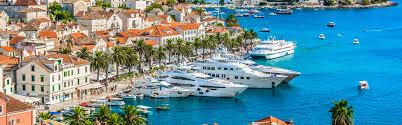 Where? – The island of Hvar (Cr.)Where stay? – In a hotel.When? – In July                                               A: Hi, I was on holiday last week.Who with? – My family                                     B: Oh, really. Where did you ….?How long? – 10 daysWhat do? –  ?How? – Brilliant, wonderful, awsome, super(b), fantastic, stunning,….awful, terrible, horrible, ….2. A tourist brochureIzdelajte turistično zgibanko nekega turističnega središča, lahko v Sloveniji ali drugje, opremljeno z besedilom in slikami. Zgibanko boste uporabljali pri pogovorih v šoli.3. Early life in SloveniaV učbeniku str. 41 preberite besedilo z omenjenim naslovom, izpišite nove besede in jih prevedite ter rešite naloge (Tasks a,b,c).Nato v zvezku oblikujte miselni vzorec s ključnimi besedami, ki vam bodo služile pri obnovi besedila.Ne pozabite ponavljati in utrjevati nepravilnih glagolov.Lep pozdrav, učit. Vida L.